​AnexosAnexo I -  Ata de Avaliação. Anexo IV- Plano de Atividades do Bolsista. Anexo V -  Declaração de Cadastramento de Domicílio Bancário.Anexo VI - Ficha de acompanhamento do discente Anexo VII – Relatório Semestral Anexo I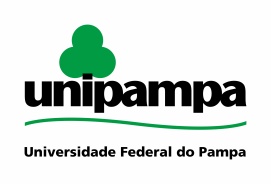 EDITAL Nº 288/2017 – Monitoria para a Inclusão Digital na UNIPAMPAATA DE AVALIAÇÃOCOMPOSIÇÃO DA COMISSÃO AVALIADORA: _______________________________________ *O total Geral  tem o valor máximo de 30 pontos.**Anexo a esta ata encontra-se a ficha de pontuação individual de cada aluno.Relato das entrevistas:___________________,  de __________________ de 2017.Assinatura dos membros da ComissãoANEXO IVPLANO DE ATIVIDADES DO BOLSISTA1. IDENTIFICAÇÃO 1.1 Dados do Bolsista Nome: Curso: Campus: Telefone: E-mail: 1.2 Dados do Orientador Nome: Cargo/função na UNIPAMPA: Campus: Telefone: E-mail: 2. ATIVIDADES DA BOLSA 2.1 Resumo (texto  geral  descrevendo  os  principais  objetivos,  atividades  e perspectivas para as atividades da bolsa, em até 1.500 caracteres) 2.2 Carga Horária Semanal da Bolsa: 2.3 Descrição das atividades do bolsista (descrever detalhadamente e objetivamente cada atividade) I - Atividade: II - Objetivo de realização da atividade: III - Meta(s) a ser(em) atingida(s) com a atividade: IV - Locais/período/turno ou horário de realização previsto: 3. CRONOGRAMA GERAL DE ATIVIDADES DO BOLSISTAA descrição de cada atividade deve conter uma breve descrição, data, horário, local, público-alvo e a infraestrutura necessária.Anexo V EDITAL N° 288/2017MONITORIA PARA INCLUSÃO DIGITAL NA UNIPAMPADECLARAÇÃO DE CADASTRAMENTO DE DOMICÍLIO BANCÁRIOEu, ____________________________________________, Matrícula ______________, do Campus _________________________ declaro, para fins de cadastramento de conta bancária – SIAFI -, que os dados para pagamento são os abaixo especificados:Obs.: Fornecer a cópia do cartão ou contrato da conta.___________________________, _______de ________________de _________._____________________________________Assinatura do DiscenteANEXO VIEDITAL N° 288/2017MONITORIA PARA INCLUSÃO DIGITAL NA UNIPAMPAFICHA DE ACOMPANHAMENTO DO DISCENTE MONITOR (a): _______________________________________________________________CURSO: ___________________________________ ANO/SEMESTRE: _________________ORIENTADOR (a): __________________________________________________________TOTAL DE HORAS/MÊS: ___________________________________________, _____de_____________________ de ___.____________________________________________________                                            Assinatura do Monitor(a)Anexo VIIRELATÓRIO SEMESTRALMONITORIA PARA A INCLUSÃO DIGITAL NA UNIPAMPAAtividades desenvolvidas no Projeto no período de ______  até _______.Auto Avaliação do monitor, referente a sua atuação no Projeto.Auto Avaliação do orientador, referente a sua atuação no Projeto.A realização do Projeto contribuiu para Inclusão Digital no campus/reitoria?     (   ) Sim                            (   )Não  Se a resposta for sim, informe os resultados positivos alcançados pelo Projeto na Unidade de realização.Se a resposta for não, informe os motivos pelos quais impediram o resultado positivo.Sugestões de melhorias para o Projeto de Monitoria para a Inclusão Digital, a ser realizado no próximo ano.____________________________,_____de _________ de 2017.Assinatura do Monitor                               Assinatura do OrientadorCandidatosPontuação TotalClassificaçãoAtividadeSETOUTNOVDEZAtividade 1Atividade 2Nome do Discente:CPF:Endereço do Discente:Banco:Agência:Dígito:Conta:Dígito:PERÍODO/ DATAHORASATIVIDADES DESENVOLVIDASRUBRICAUnidade (Campus/reitoria/setor):Monitor:Orientador: